IB math HL1:   Derivatives (IB Questions)				Name: _______________Use a pen for this assignment and show your work in a separated paper and box your final answers.  1.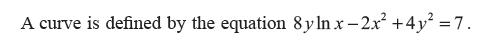      Find.2.The function is defined by .  Find 3.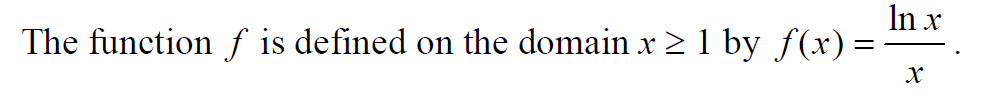   Solve  .  4.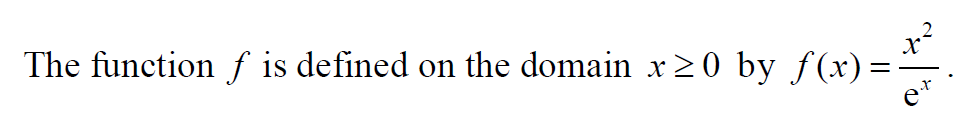 Find the coordinates where the gradient of tangent is zero.5.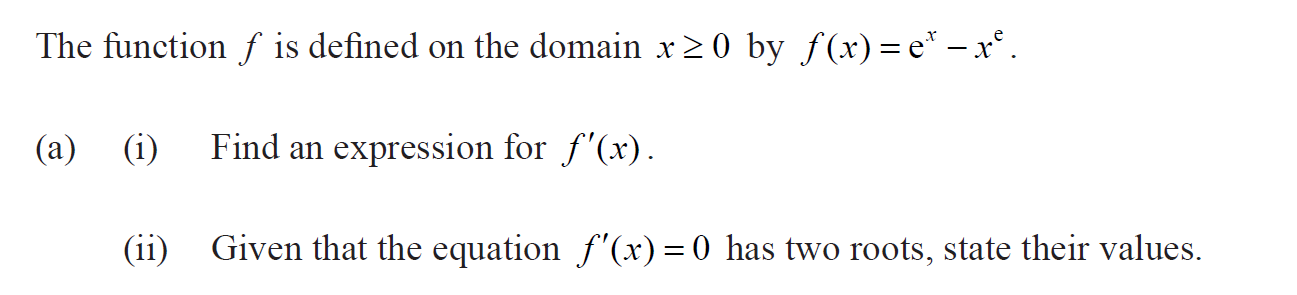 7.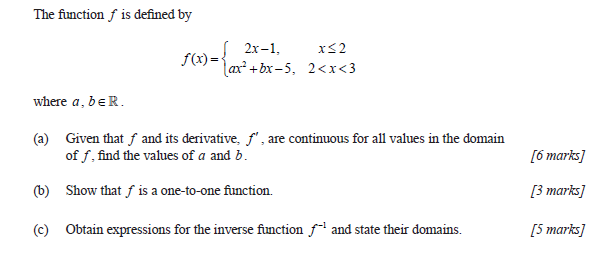 8.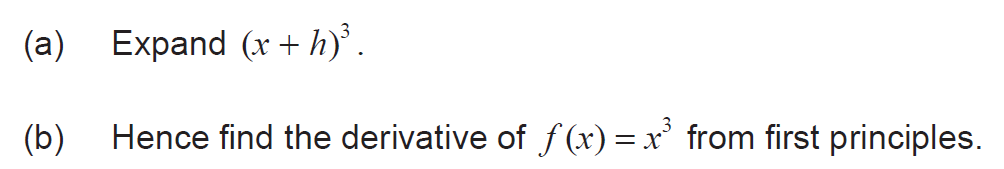 9.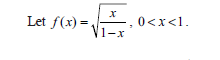 Solve  